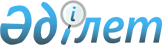 О внесении изменений в постановление Правительства Республики Казахстан от 9 марта 1999 года N 215
					
			Утративший силу
			
			
		
					Постановление Правительства Республики Казахстан от 9 декабря 1999 года N 1886. Утратило силу - постановлением Правительства РК от 21 марта 2003 г. N 288

      Правительство Республики Казахстан постановляет: 

      1. Внести в постановление Правительства Республики Казахстан от 9 марта 1999 года N 215 P990215_ "Об утверждении Программы по профилактике и борьбе с туберкулезом и бруцеллезом сельскохозяйственных животных и птиц на период 1999-2003 годы" (САПП Республики Казахстан, 1999 г., N 8, ст. 

60) следующие изменения: 

      1) в приложении 2 к указанному постановлению: 

     ввести в состав Координационного совета по профилактике и борьбе с туберкулезом и бруцеллезом сельскохозяйственных животных и птиц при Правительстве Республики Казахстан: 

     Мынбаева Сауата Мухаметбаевича - Министра сельского хозяйства 

                                      Республики Казахстан, председателем; 

     Исмаилова Шахмурата Шаимовича - директора научно-исследовательского 

                                     института туберкулеза Национального 

                                     центра проблемы туберкулеза           

                                     Республики Казахстан; 

     вывести из указанного состава: Карибжанова Жанибека Салимовича, 

Жангиреева Амангельды Абдрахмановича; 

     строки: 

     "Нуркиянов Толеухан Муратханович - первый вице-Министр сельского      

                                        хозяйства Республики Казахстан, 

                                        Председатель Комитета ветеринарного 

                                        надзора Республики Казахстан, 

                                        заместитель председателя 

     Турсункулов Шахайдар Жорабекович - заместитель Председателя Комитета 

                                        ветеринарного надзора Министерства 

                                        сельского хозяйства Республики 

                                        Казахстан, заместитель             

                                        председателя 

     Дурумбетов Еркин Ермекович -       заместитель Председателя Комитета 

                                        здравоохранения Министерства       

                                        здравоохранения, образования и 

                                        спорта Республики Казахстан 

     Иванов Николай Петрович -          заведующий лабораторией по         

                                        изучению бруцеллеза                

                                        сельскохозяйственных животных 

                                        Казахского научно-                 

                                        исследовательского ветеринарного 

                                        института" 

     изложить в следующей редакции: 

     "Нуркиянов Толеухан Муратханович - вице-Министр сельского             

                                        хозяйства Республики Казахстан, 

                                        заместитель председателя 

     Турсункулов Шахайдар Жорабекович - директор Департамента 

                                        ветеринарного надзора Министерства 

                                        сельского хозяйства Республики 

                                        Казахстан, заместитель             

                                        председателя 

     Дурумбетов Еркин Ермекович -       и.о. заместителя Председателя     

                                        Агентства Республики Казахстан 

                                        по делам здравоохранения 

     Иванов Николай Петрович -          главный научный сотрудник          

                                        лаборатории по изучению бруцеллеза 

                                        сельскохозяйственных животных 

                                        Казахского научно-                 

                                        исследовательского ветеринарного 

                                        института".     

     2. Настоящее постановление вступает в силу со дня подписания.               Премьер-Министр 

  Республики Казахстан 
					© 2012. РГП на ПХВ «Институт законодательства и правовой информации Республики Казахстан» Министерства юстиции Республики Казахстан
				